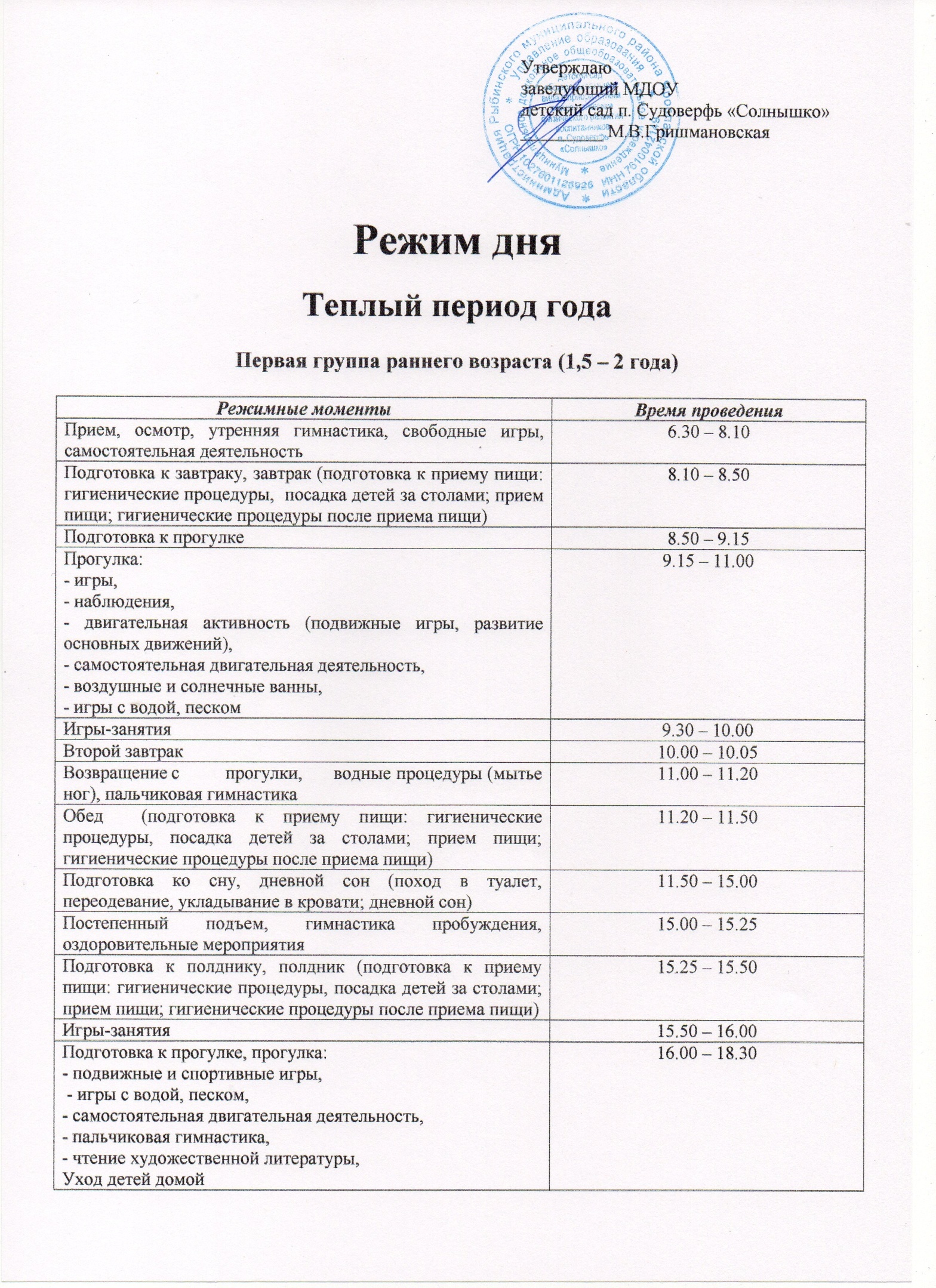 2-я группа раннего возраста (2 – 3 года)Младшая группа (3 – 4 года)Средняя группа (4 – 5 лет)Старшая группа (5 – 6 лет)Подготовительная к школе группа (6 – 7 лет)Режимные моментыВремя проведенияПрием, осмотр, свободные игры, самостоятельная деятельность6.30 – 8.15Утренняя зарядка на улице (с использованием элементов дыхательной гимнастики, упражнения со спортивным инвентарем и без него)8.00 – 8.05Подготовка к завтраку, завтрак (подготовка к приему пищи: гигиенические процедуры,  посадка детей за столами; прием пищи; гигиенические процедуры после приема пищи)8.15 – 8.45Самостоятельная деятельность, игры, подготовка к прогулке8.45 – 9.15Прогулка: - игры, - наблюдения, - двигательная активность (подвижные и спортивные игры, развитие основных движений),- самостоятельная двигательная деятельность,- воздушные и солнечные ванны,- оздоровительные процедуры (хождение босиком по массажным дорожкам, обливание ног),- игры с водой, песком9.15 – 11.00Образовательная деятельность на участке (занятие на игровой площадке, спортивной площадке)9.15 – 9.25Второй завтрак10.00 – 10.05Возвращение	с	прогулки,	водные процедуры (мытье ног), упражнения для снятия напряжения11.00 – 11.20Обед  (подготовка к приему пищи: гигиенические процедуры, посадка детей за столами; прием пищи;  гигиенические процедуры после приема пищи)11.20 – 11.50Подготовка ко сну, дневной сон (поход в туалет, переодевание, укладывание в кровати; дневной сон)11.50 – 15.00Постепенный подъем, гимнастика пробуждения, оздоровительные мероприятия 15.00 – 15.20Игры, досуги, общение и деятельность по интересам15.20 – 15.30Подготовка к полднику, полдник (подготовка к приему пищи: гигиенические процедуры, посадка детей за столами; прием пищи; гигиенические процедуры после приема пищи)15.30 – 16.00Подготовка к прогулке, прогулка:- подвижные и спортивные игры, - игры с водой, песком,- самостоятельная двигательная деятельность,- пальчиковая гимнастика,- чтение художественной литературы, Уход детей домой16.00 – 18.30Режимные моментыВремя проведенияУтренний прием на улице (осмотр детей, термометрия)Прогулка (самостоятельная деятельность детей, игры)6.30 – 8.15Утренняя зарядка на улице (с использованием элементов дыхательной гимнастики, спортивные упражнения на улице,  упражнения со спортивным инвентарем и без него)8.00 – 8.10Подготовка к завтраку, завтрак (подготовка к приему пищи: гигиенические процедуры,  посадка детей за столами; прием пищи; гигиенические процедуры после приема пищи)8.15 – 8.45Самостоятельная деятельность, игры, подготовка к прогулке8.45 – 9.15Прогулка: - игры, - наблюдения, - двигательная активность (подвижные и спортивные игры, развитие основных движений),- самостоятельная двигательная деятельность,- воздушные и солнечные ванны,- оздоровительные процедуры (хождение босиком по массажным дорожкам, обливание ног),- игры с водой, песком9.15 – 11.00Образовательная деятельность на участке (занятие на игровой площадке, спортивной площадке)9.15 – 9.25Перерыв между образовательной нагрузкой (физкультминутки, гимнастика для глаз)9.25 – 9.35Второй завтрак10.00 – 10.05Возвращение	с	прогулки,	водные процедуры (мытье ног), упражнения для снятия напряжения11.00 – 11.25Обед  (подготовка к приему пищи: гигиенические процедуры, посадка детей за столами; прием пищи;  гигиенические процедуры после приема пищи)11.25 – 12.00Подготовка ко сну, дневной сон (поход в туалет, переодевание, укладывание в кровати; дневной сон)12.00 – 15.00Постепенный подъем, гимнастика пробуждения, оздоровительные мероприятия (воздушные ванны 5 минут с постепенным (каждые 2 дня) увеличением времени)15.00 – 15.20Игры, досуги, общение и деятельность по интересам15.20 – 15.30Подготовка к полднику, полдник (подготовка к приему пищи: гигиенические процедуры, посадка детей за столами; прием пищи; гигиенические процедуры после приема пищи)15.30 – 16.00Подготовка к прогулке, прогулка:- подвижные и спортивные игры, - игры с водой, песком,- самостоятельная двигательная деятельность,- пальчиковая гимнастика,- чтение художественной литературы, Уход детей домой16.00 – 18.30Режимные моментыВремя проведенияУтренний прием на улице (осмотр детей, термометрия)Прогулка (самостоятельная деятельность детей, игры)6.30 – 8.25Утренняя зарядка на улице (с использованием элементов дыхательной гимнастики, спортивные упражнения на улице,  упражнения со спортивным инвентарем и без него)8.12 – 8.22Подготовка к завтраку, завтрак (подготовка к приему пищи: гигиенические процедуры,  посадка детей за столами; прием пищи; гигиенические процедуры после приема пищи)8.25 – 8.50Самостоятельная деятельность, игры, подготовка к прогулке8.50 – 9.20Прогулка: - игры, - наблюдения, - двигательная активность (подвижные и спортивные игры, развитие основных движений),- оздоровительная ходьба по территории детского сада на развитие выносливости,- самостоятельная двигательная деятельность,- воздушные и солнечные ванны,- оздоровительные процедуры (хождение босиком по массажным дорожкам, на спортивной площадке или в прогулочной зоне, обливание ног),- игры с водой, песком9.20 – 11.50Образовательная деятельность на участке (занятие на игровой площадке, спортивной площадке)9.20 – 9.40Перерыв между образовательной нагрузкой (физкультминутки, гимнастика для глаз)9.40 – 9.50Второй завтрак10.10 – 10.15Возвращение	с	прогулки,	водные процедуры (мытье ног), упражнения для снятия напряжения11.50 – 12.05Обед  (подготовка к приему пищи: гигиенические процедуры – обширное умывание, посадка детей за столами; прием пищи;  гигиенические процедуры после приема пищи)12.05 – 12.35Подготовка ко сну, дневной сон (поход в туалет, переодевание, укладывание в кровати; дневной сон)12.35 – 15.00Постепенный подъем, гимнастика пробуждения, оздоровительные мероприятия (воздушные ванны 5 минут с постепенным (каждые 2 дня) увеличением времени), дыхательная гимнастика15.00 – 15.25Игры, досуги, общение и деятельность по интересам15.25 – 15.35Подготовка к полднику, полдник (подготовка к приему пищи: гигиенические процедуры, посадка детей за столами; прием пищи; гигиенические процедуры после приема пищи)15.35 – 16.00Подготовка к прогулке, прогулка:- подвижные и спортивные игры, - игры с водой, песком,- самостоятельная двигательная деятельность,- пальчиковая гимнастика,- чтение художественной литературы,- релаксация.Уход детей домой16.00 – 18.30Режимные моментыВремя проведенияУтренний прием на улице (осмотр детей, термометрия)Прогулка (самостоятельная деятельность детей, игры)Утренняя зарядка на улице (с использованием элементов дыхательной гимнастики, спортивные упражнения на улице,  упражнения со спортивным инвентарем и без него)6.30 – 8.25Утренний прием на улице (осмотр детей, термометрия)Прогулка (самостоятельная деятельность детей, игры)Утренняя зарядка на улице (с использованием элементов дыхательной гимнастики, спортивные упражнения на улице,  упражнения со спортивным инвентарем и без него)8.00 – 8.10Подготовка к завтраку, завтрак (подготовка к приему пищи: гигиенические процедуры,  посадка детей за столами; прием пищи; гигиенические процедуры после приема пищи)8.25 – 8.50Самостоятельная деятельность, игры, подготовка к прогулке8.50 – 9.20Прогулка: - игры, - наблюдения, - двигательная активность (подвижные и спортивные игры, развитие основных движений),- оздоровительная ходьба по территории детского сада на развитие выносливости,- самостоятельная двигательная деятельность,- воздушные и солнечные ванны,- оздоровительные процедуры (хождение босиком по массажным дорожкам, на спортивной площадке или в прогулочной зоне, обливание ног),- игры с водой, песком9.20 – 12.00Образовательная деятельность на участке (занятие на игровой площадке, спортивной площадке)9.20 – 9.45Перерыв между образовательной нагрузкой (физкультминутки, гимнастика для глаз)   9.45 – 9.55Второй завтрак10.15 – 10.20Возвращение	с	прогулки,	водные процедуры (мытье ног), упражнения для снятия напряжения12.00 – 12.15Обед  (подготовка к приему пищи: гигиенические процедуры – обширное умывание, посадка детей за столами; прием пищи;  гигиенические процедуры после приема пищи)12.15 – 12.45Подготовка ко сну, дневной сон (поход в туалет, переодевание, укладывание в кровати; дневной сон)12.45 – 15.00Постепенный подъем, гимнастика пробуждения, оздоровительные мероприятия (воздушные ванны 5 минут с постепенным (каждые 2 дня) увеличением времени), дыхательная гимнастика15.00 – 15.25Игры, досуги, общение и деятельность по интересам15.25 – 15.40Подготовка к полднику, полдник (подготовка к приему пищи: гигиенические процедуры, посадка детей за столами; прием пищи; гигиенические процедуры после приема пищи)15.40 – 16.05Подготовка к прогулке, прогулка:- подвижные и спортивные игры, - игры с водой, песком,- самостоятельная двигательная деятельность,- пальчиковая гимнастика,- чтение художественной литературы,- релаксация.Уход детей домой16.05 – 18.30Режимные моментыВремя проведенияУтренний прием на улице (осмотр детей, термометрия)Прогулка (самостоятельная деятельность детей, игры)6.30 – 8.35Утренняя зарядка на улице (с использованием элементов дыхательной гимнастики, спортивные упражнения на улице,  упражнения со спортивным инвентарем и без него)8.25 – 8.35Подготовка к завтраку, завтрак (подготовка к приему пищи: гигиенические процедуры,  посадка детей за столами; прием пищи; гигиенические процедуры после приема пищи)8.35 – 8.55Самостоятельная деятельность, игры, подготовка к прогулке8.55 – 9.20Прогулка: - игры, - наблюдения, - двигательная активность (подвижные и спортивные игры, развитие основных движений),- оздоровительная ходьба по территории детского сада на развитие выносливости,- самостоятельная двигательная деятельность,- воздушные и солнечные ванны,- оздоровительные процедуры (хождение босиком по массажным дорожкам, на спортивной площадке или в прогулочной зоне, обливание ног),- игры с водой, песком9.20 – 12.10Образовательная деятельность на участке (занятие на игровой площадке, спортивной площадке)9.20 – 9.50Перерыв между образовательной нагрузкой (физкультминутки, гимнастика для глаз)9.50 – 10.00Второй завтрак10.20 – 10.30Возвращение	с	прогулки,	водные процедуры (мытье ног), упражнения для снятия напряжения12.10 – 12.20Обед  (подготовка к приему пищи: гигиенические процедуры – обширное умывание, посадка детей за столами; прием пищи;  гигиенические процедуры после приема пищи)12.20 – 12.45Подготовка ко сну, дневной сон (поход в туалет, переодевание, укладывание в кровати; дневной сон)12.45 – 15.00Постепенный подъем, гимнастика пробуждения, оздоровительные мероприятия (воздушные ванны 5 минут с постепенным (каждые 2 дня) увеличением времени), дыхательная гимнастика15.00 – 15.25Игры, досуги, общение и деятельность по интересам15.25 – 15.45Подготовка к полднику, полдник (подготовка к приему пищи: гигиенические процедуры, посадка детей за столами; прием пищи; гигиенические процедуры после приема пищи)15.45 – 16.10Подготовка к прогулке, прогулка:- подвижные и спортивные игры, - игры с водой, песком,- самостоятельная двигательная деятельность,- пальчиковая гимнастика,- чтение художественной литературы,- релаксация.Уход детей домой16.10 – 18.30